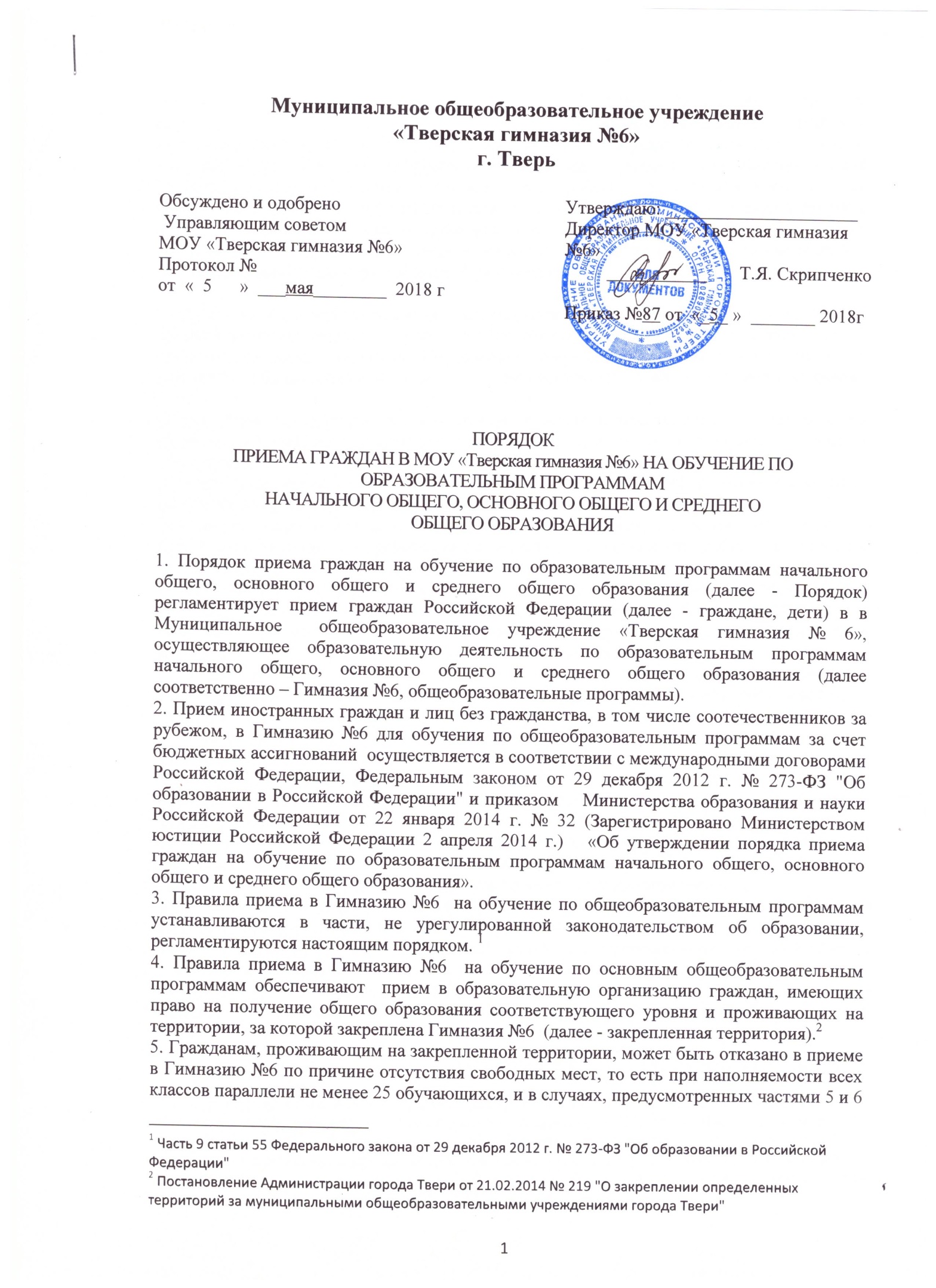 и статьей 88 Федерального закона от 29 декабря 2012 г. № 273-ФЗ "Об образовании в Российской Федерации" (Собрание законодательства Российской Федерации, 2012, № 53, ст. 7598; 2013, № 19, ст. 2326; № 23, ст. 2878; № 27, ст. 3462; № 30, ст. 4036; № 48, ст. 6165). В случае отсутствия мест в муниципальной образовательной организации родители (законные представители) ребенка для решения вопроса о его устройстве в другую общеобразовательную организацию обращаются непосредственно в орган исполнительной власти субъекта Российской Федерации, осуществляющий государственное управление в сфере образования, или орган местного самоуправления, осуществляющий управление в сфере образования.  6. Прием на обучение по основным общеобразовательным программам за счет средств бюджетных ассигнований   проводится на общедоступной основе.  В первые классы принимаются дети, достигшие на 01 сентября текущего года возраста шести лет шести месяцев и не более восьми лет, при отсутствии противопоказаний по состоянию здоровья.Прием детей для обучения в более раннем возрасте осуществляется     при наличии заключения психолого-медико-педагогической комиссии о готовности ребенка к обучению.Психолого-педагогическое и диагностическое обследование детей возможно проводить с согласия родителей (законных представителей).Результаты диагностического обследования, заключение комиссии, состоящей из психологов, медицинских работников и педагогов, о готовности ребенка к обучению носят рекомендательный характер для определения форм и программ обучения, соответствующих уровню развития, подготовленности, способностям и здоровью ребенка.Организация индивидуального отбора при приеме в Гимназию №6 осуществляется для получения основного общего и среднего общего образования с углубленным изучением отдельных учебных предметов или для профильного обучения. 7. Гимназия №6  знакомит  поступающего и (или) его родителей (законных представителей) со своим уставом, с лицензией на осуществление образовательной деятельности, со свидетельством о государственной аккредитации, с образовательными программами и другими документами, регламентирующими организацию и осуществление образовательной деятельности, права и обязанности обучающихся. Гимназия №6  размещает распорядительный акт Администрации города Твери о закреплении образовательных организаций за конкретными территориями   не позднее 1 февраля текущего года (далее - распорядительный акт о закрепленной территории).8. Гимназия №6  с целью проведения организованного приема граждан в первый класс размещает на информационном стенде, на официальном сайте в сети "Интернет", в средствах массовой информации (в том числе электронных) информацию о:количестве мест в первых классах не позднее 10 календарных дней с момента издания распорядительного акта о закрепленной территории;наличии свободных мест для приема детей, не проживающих на закрепленной территории, не позднее 1 июля.9. Прием граждан в Гимназию №6  осуществляется по личному заявлению родителя (законного представителя) ребенка при предъявлении оригинала документа, удостоверяющего личность родителя (законного представителя), либо оригинала документа, удостоверяющего личность иностранного гражданина и лица без гражданства в Российской Федерации в соответствии со статьей 10 Федерального закона от 25 июля 2002 г. № 115-ФЗ "О правовом положении иностранных граждан в Российской Федерации"  Гимназия №6  может осуществлять прием указанного заявления в форме электронного документа с использованием информационно-телекоммуникационных сетей общего пользования.В заявлении родителями (законными представителями) ребенка указываются следующие сведения:а) фамилия, имя, отчество (последнее - при наличии) ребенка;б) дата и место рождения ребенка;в) фамилия, имя, отчество (последнее - при наличии) родителей (законных представителей) ребенка;г) адрес места жительства ребенка, его родителей (законных представителей);д) контактные телефоны родителей (законных представителей) ребенка.Примерная форма заявления размещается Гимназией №6  на информационном стенде и (или) на официальном сайте Гимназии  в сети "Интернет".Для приема в Гимназию №6:родители (законные представители) детей, проживающих на закрепленной территории, для зачисления ребенка в первый класс дополнительно предъявляют оригинал свидетельства о рождении ребенка или документ, подтверждающий родство заявителя, свидетельство о регистрации ребенка по месту жительства или по месту пребывания на закрепленной территории или документ, содержащий сведения о регистрации ребенка по месту жительства или по месту пребывания на закрепленной территории;родители (законные представители) детей, не проживающих на закрепленной территории, дополнительно предъявляют свидетельство о рождении ребенка.Родители (законные представители) детей, являющихся иностранными гражданами или лицами без гражданства, дополнительно предъявляют документ, подтверждающий родство заявителя (или законность представления прав ребенка), и документ, подтверждающий право заявителя на пребывание в Российской Федерации.Иностранные граждане и лица без гражданства все документы представляют на русском языке или вместе с заверенным в установленном порядке переводом на русский язык.Копии предъявляемых при приеме документов хранятся в Гимназии №8 на время обучения ребенка.10. Родители (законные представители) детей имеют право по своему усмотрению представлять другие документы.11. При приеме граждан в Гимназию №6 в порядке перевода из другого общеобразовательного учреждения наряду с документами, предусмотренными для приема в первый класс, представляются также:-- личное дело обучающегося;- ведомость текущих отметок по изученным предметам, заверенная руководителем образовательного учреждения (при переходе в течение учебного года);- паспорт при приеме обучающегося - гражданина Российской  Федерации, достигшего 14-летнего возраста.При обращении в Гимназию №8 гражданина, ранее обучавшегося по какой-либо форме общего образования, но не имеющего личного дела или ведомости текущих отметок, прием осуществляется по итогам аттестации, целью которой является определение уровня имеющегося образования. При приеме в Гимназию для получения среднего общего образования представляется аттестат об основном общем образовании установленного образца.12. Предоставление других документов в качестве основания для приема детей в Гимназию №6 не требуется.13. Факт ознакомления родителей (законных представителей) ребенка с лицензией на осуществление образовательной деятельности, свидетельством о государственной аккредитации Гимназии №6, уставом Гимназии фиксируется в заявлении о приеме и заверяется личной подписью родителей (законных представителей) ребенка.Подписью родителей (законных представителей) ребенка фиксируется также согласие на обработку их персональных данных и персональных данных ребенка в порядке, установленном законодательством Российской Федерации.14. Прием заявлений в первый класс Гимназии №6 для граждан, проживающих на закрепленной территории, начинается не позднее 1 февраля и завершается не позднее 30 июня текущего года.Зачисление в Гимназию №6 оформляется распорядительным актом    в течение 7 рабочих дней после приема документов.Для детей, не проживающих на закрепленной территории, прием заявлений в первый класс начинается с 1 июля текущего года до момента заполнения свободных мест, но не позднее 5 сентября текущего года. Закончив прием в первый класс всех детей, проживающих на закрепленной территории, Гимназия может осуществлять прием детей, не проживающих на закрепленной территории, ранее 1 июля.15. Для удобства родителей (законных представителей) детей Гимназия устанавливает график приема документов в зависимости от адреса регистрации по месту жительства (пребывания).16. При приеме на свободные места детей, не проживающих на закрепленной территории, преимущественным правом обладают дети граждан, имеющих право на первоочередное предоставление места в Гимназии №6 в соответствии с законодательством Российской Федерации и нормативными правовыми актами субъектов Российской Федерации.18. Документы, представленные родителями (законными представителями) детей, регистрируются в журнале приема заявлений. После регистрации заявления родителям (законным представителям) детей выдается расписка в получении документов, содержащая информацию о регистрационном номере заявления о приеме ребенка в Гимназию №6, о перечне представленных документов. Расписка заверяется подписью должностного лица Гимназии №6, ответственного за прием документов, и печатью гимназии.19. Гимназия №6 уведомляет родителей (законных представителей) о приеме (об отказе в приеме) ребенка не позднее 1 августа, за исключением случаев, когда заявление было подано после данной даты. В уведомлении об отказе (в письменном виде) должна быть указана аргументированная причина отказа.  Распорядительные акты Гимназии №8  о приеме детей на обучение размещаются на информационном стенде гимназии в день их издания.20. На каждого ребенка, зачисленного в Гимназию №6, заводится личное дело, в котором хранятся все сданные документы. Между родителями (лицами их заменяющими) гимназией заключается договор, регулирующий отношения, возникающие после зачисления ребенка в гимназию. Договор действителен на период обучения в 1-4 классах гимназии или расторжения настоящего.